 Contents Page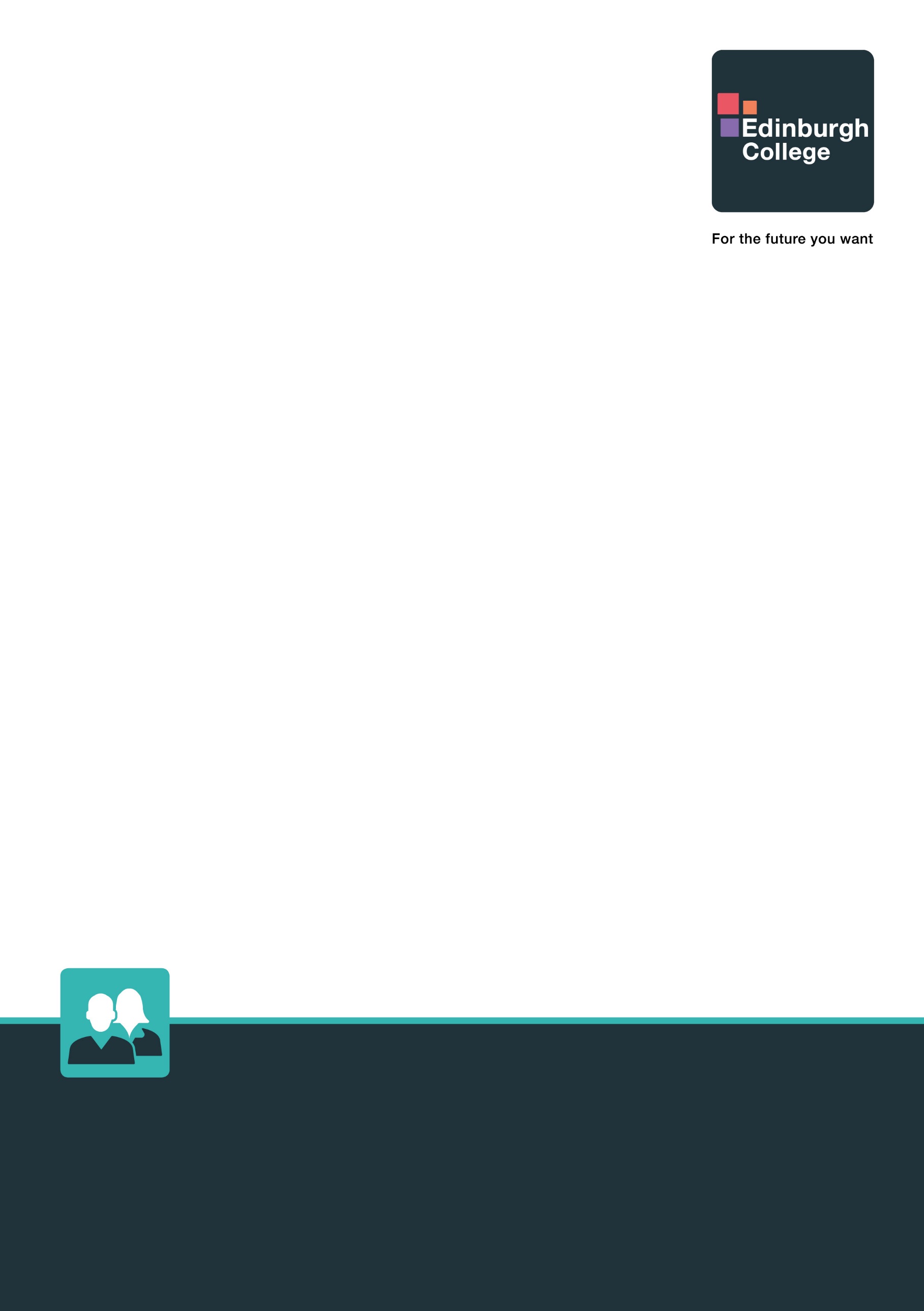 Introduction……………………………………………………………..3Name and Contact Details of Lead Officer……………….4Where to find the BSL Version of this Plan………………4Short summary of the plan………………………………………4Actions……………………………………………………………………5	Alternative Assessment Arrangements 1.	introductionThis is the British Sign Language (BSL) plan for Edinburgh College, as required by the BSL (Scotland) Act 2015 which sets out draft actions that Edinburgh College will take over the period 2018 - 2024 to fully support BSL users during their time studying on campus or interacting with Edinburgh College in any form. The draft plan follows the BSL National Plan, which was published on 24 October 2017, and was developed through extensive engagement with Deaf and Deaf Blind BSL users and supporting agencies. It is the Scottish Government’s ambition to make Scotland the most inclusive place in the world for BSL users to live, work and visit. To make this goal a reality, the National Plan has 10 long term goals for which over 50 national bodies and Scottish ministers are responsible. Edinburgh College is proud and determined to take on this collective responsibility while striving towards making Edinburgh College one of the most inclusive colleges in Scotland for Deaf people to study and work by promoting equality and diversity. Since 2013, Edinburgh College has enrolled over 55 students each academic year who are Deaf or are hard of hearing. We also have staff members who have declared Deafness or hearing loss. Where necessary, students have received personalised assistance to ensure their learning has been supported.  In line with our Vision and Strategic Plan, it is our aim to develop a culture of Deaf Awareness within the organisation, break down barriers to learning for this group of students to ensure that the goals of the BSL (Scotland) Act 2015 are met and exceeded, where possible, to improve the learning experience for these students. This action plan is overseen by our Widening Access Group (WAX), which has cross-college and regional representation. They have considered the actions in line with our outcome agreement priority measures and ensured that they are focused on our regional priorities. This plan also links in with our Equality outcome and mainstreaming work. 
Edinburgh College is committed to protecting and supporting BSL, including its tactile form, to improve the quality of life by empowering Deaf and Deafblind students, staff and visitors. BSL users have been actively engaged in developing and commenting on this draft and we are committed to continued stakeholder engagement around a) shaping provision, b) implementing actions, c) providing constructive feedback on progress and, d) developing further actions and future evaluation. We will contribute to the National Progress Report in 2020. 2.	NAME AND CONTACT DETAILS OF LEAD OFFICERThe lead officer for Edinburgh College’s BSL Action plan is Craig Gammack and can be contacted if there are in questions or comments in relation to the college’s BSL Action Plan.  Craig Gammack (Granton Campus)350 West Granton RoadEdinburghEH5 1QE Craig.gammack@edinburghcollege.ac.uk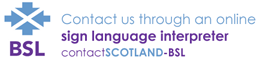 3.	WHERE TO FIND THE BSL VERSION OF THIS PLAN The English and BSL version of this Action Plan is available to view on the Edinburgh College website - http://www.edinburghcollege.ac.uk/Welcome/Governance/College-Policies/Equality-Diversity-and-Inclusion4.	SHORT SUMMARY OF THE PLAN The consultation process began with key stakeholder involvement. Current Deaf students, interpreters and Communication Support Workers (CSWs) were asked to review the current provision and contribute their ideas and suggestions to shape the start of Edinburgh College’s Action Plan. Staff members were invited through the College Bulletin to provide their input as well as requesting feedback from specific centres who already have shown great initiative in supporting their Deaf and hard of hearing students. External agencies and associations were invited in to discuss specific challenges not previously considered and develop methods of supporting the Deaf community more holistically. While there are pockets of excellent practice where BSL and Deaf students are supported in the college, it is a crucial first step for Edinburgh College to improve the culture and accessibility for all students, staff and visitors to the college. This is reflected in the plan whereby Deaf Awareness training will be rolled out to frontline staff from August 2018 with a view to introducing online Deaf Awareness training for all staff from August 2019. This will help to achieve our shorter term goal reflecting Edinburgh College’s ambition to create an accessible and supportive college for the Deaf community, students and staff.Our longer term goal of introducing BSL courses to our curriculum is reflective of Edinburgh College’s ambition to support the wider Deaf community across Edinburgh and the Lothians. As one of the main education providers in the region, Edinburgh College’s provision of BSL courses will meet demand for staff from public bodies that are required to up skill in response to their own BSL Action Plans. 4.	actions The table below details the actions that Edinburgh College will take to improve life in the college for the Deaf community between 2018 and 2023. Policy NumberLevelIssueIssue dateEIAReview DateAuthorExec approvalAimActionTimescaleTo increase awareness of BSL Scotland Act 2015 amongst college staff and of Edinburgh College’s Action Plan.Newsletter to be sent out in ‘all staff bulletin’Examples of Best Practice to be delivered through internal communicationsBy August 2018 / Ongoing / AchievedOngoingTo make the college more accessible to pre-enrolled Deaf studentsTo pilot the introduction of a College Prep course for Deaf / hard of hearing studentsTo offer one-to-one support for course, bursary or SAAS applicationsBy June 2018To identify students who use BSL/SSE  at application stageDrop down menu to be available to indicate BSL/SSE/lip reading when applicants select  Deaf or Hard of hearing in Edinburgh College Application By August 2019To make the website accessible to Deaf peopleBSL translations of key pages of website eg Welcome page, Student SupportBSL dedicated section of college website containing important BSL translations of main pages eg Guidance, Learner Support etcContact Scotland-BSL logo to be added to the Contact Us section and main page of websiteText-based course information to be written in Plain English and presented in an optimal way for readers whose first language is not English.By August 2019To improve the transition of Deaf students into collegeOne-to-one meeting with Learning Support Adviser to discuss and agree on support needs before academic session begins considering not only communication support, but also literacy and study skills support, and appropriate assistive technologyOpportunity to meet CSW/interpreter for familiarisation session  before academic session beginsOngoingFrom August 2018To make front line staff more easily contactable /approachableContactScotland-BSL to be promoted to all Student Experience staffFrontline staff and lecturers with Deaf students to incorporate the ContactBSL-Scotland logo in to email signatures. ContactBSL-Scotland to be promoted and encouraged to be used by Deaf studentsBy December 2018To make learning and teaching methods more accessible for Deaf studentsVideos used in learning and teaching to have full subtitles or a transcript provided Notes / teaching materials to be given in advance for interpreters/CSWs to prepareGlossaries of subject-specific vocabulary to be made available in advance to the student and communication support professionals.Prioritised reading lists, where appropriate, made available to students who may require more time to process written English.Lecturers to be made aware of key information for creating an inclusive classroom e.g. awareness of: managing noise and turn-taking; where best to stand; optimal classroom layout; pacing of speech; working with communication professionals; and using wearable microphones. Lecturers offer students the option to complete coursework in modes other than written essays e.g. signed presentations; posters; infographics; video; animation (in accordance with exam bodies and required core competences).From August 2018Improve one-to-one support service for Deaf students / parents / visitorsBring CSW/interpreting support in-houseCommunication support professionals are included in the support team and supported to continue their professional developmentGood working practices are understood and observed e.g. regular breaks, professional standardsA complaints procedure that enables a student to raise concerns without needing to use the communication support professional concerned to do soBy August 2019To increase Deaf Awareness amongst staff and studentsDeaf Awareness and Deaf Blind training to be made available to all frontline staffDeaf Awareness training to be made available to lecturers with Deaf studentsDeaf Awareness training to be delivered in LDT classes on all courses with a Deaf studentOnline Deaf awareness course to be made available as part of compulsory continued professional developmentFrom August 2018By August 2019To build relationships with external agencies such as Deaf Action and Action on Hearing Loss to ensure the needs of the Deaf community are continually metTo host cross agency meeting on campus each academic year By May 2019To provide specialist careers advice for Deaf students on campusAppointments to be made available for all Deaf students withDeaf Action (over 25 years)Action on Hearing Loss (under 25)From August 2018To make college counselling service fully accessible to Deaf studentsSuitably qualified interpreters to be provided who do not normally work with the student Longer and/or more sessions to be offered to BSL users to account for the longer communication timesFrom August 2018To improve transition of Deaf pupils coming to college from schoolCreate link with local councils to identify Deaf students at an early stageProvide interpreting service at college open eveningsAll Deaf students to be given one-to-one needs assessment before commencing their course during which a qualified interpreter will  their level of BSL/SSE in order to match them to appropriate support From August 2018To ensure Edinburgh College’s BSL National Plan is meeting the demands and requirements of the Deaf communityAnnual consultations to be held with current Deaf students and other key stakeholdersFrom March 2019To ensure appropriate assistive technology is in place for Deaf studentsHearing loops to be in place and in-use at all campus receptions and Student Services areas and staff are aware of how they operateProvision of radio aids to reduce the need for one-to-one support for users of hearing aids / cochlear implantsImprove signage to indicate use of hearing loopsInformation available on Moodle about personal listening systems and routes through which these can be obtained e.g. DSA; NDCS extended loan scheme (for <25s).Students who require support with using written English given information at needs assessment stage about assistive technology to support note taking, essay planning, spelling and word-choice e.g. Inspiration mind mapping software; Texthelp Read and Write Gold; Global Autocorrect. On-going training and support offered in college.Potential of providing electronic note taking is investigated and new technologies evaluated in partnership with studentsBy August 2019By August 2019To increase accessibility of BSL across Edinburgh and the Lothians To embed BSL classes within the curriculum at Edinburgh College From August 2019 To investigate use launch of fire alarm alert system for Deaf students / staff / Appropriate fire alarm warning system to be installed (eg pager system / mobile alert system)By August 2020